Техническое задание на оказание комплексной услуги по организации и проведению реверсной бизнес-миссии
из Республики Абхазии№1105/2022-1	  															«11» мая 2022 годаК предложению на оказание услуг должны быть приложены:надлежащим образом заверенные (заверенные подписью уполномоченного лица и печатью (при наличии) Исполнителя) копии учредительных документов (для юридических лиц), документов, подтверждающих полномочия уполномоченного лица Исполнителя, подписывающего предложение (протокол избрания, доверенность и т.д.) (для юридических лиц и индивидуальных предпринимателей);надлежащим образом заверенная (заверенная подписью уполномоченного лица и печать Исполнителя) копия свидетельства о государственной регистрации юридического лица (при наличии), свидетельства о постановке на учет в налоговом органе юридического лица (для юридических лиц) — надлежащим образом заверенная (заверенная подписью уполномоченного лица и печать (при наличии) Исполнителя) копия свидетельства о государственной регистрации физического лица в качестве индивидуального предпринимателя (при наличии), свидетельства о постановке на учет в налоговом органе физического лица (для индивидуальных предпринимателей); копия паспорта, свидетельства о постановке на учет в налоговом органе физического лица, страхового свидетельства государственного (обязательного) пенсионного страхования (для физических лиц, кроме индивидуальных предпринимателей);согласие Исполнителя (непосредственных Исполнителей) на обработку персональных данных; 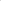 обязательство об отказе в предоставлении услуг субъекту малого и среднего предпринимательства в случае, если потенциальный Исполнитель состоит с ним в одной группе лиц согласно ст. 9 Федерального закона «О защите конкуренции» №135-ФЗ от 26 июля 2006 года.копии документов, подтверждающих наличие успешного опыта оказания соответствующей услуги (при наличии). Может подтверждаться заключенными договорами с подписанными актами за последние 3 года (выдержки из них), реестром проектов, по которым оказаны услуги с указанием номера договора, акта и контактными данными лиц, которым оказаны соответствующие услуги (при наличии конфиденциальной, коммерческой и иной информации, не подлежащей передаче или раскрытию, могут предоставляться выдержки из документов или документы, содержащие исключение в этой части), иными примерами эффективности проектов (заказчиков) от результатов оказанных услуг, благодарственными, рекомендательными письмами.Порядок подачи заявок, рассмотрение и оценка предложений участников закупки:Любой участник процедуры отбора исполнителей (поставщиков, подрядчиков) путем анализа цен вправе подать только одно предложение в письменном виде, подписанное уполномоченным лицом, в отношении предмета отбора, которое имеет правовой статус оферты и рассматривается в соответствии с ним.В случае установления факта подачи одним участником процедуры отбора исполнителей (поставщиков, подрядчиков) путем анализа цен 2 (двух) и/или более предложений, второе и/или последующие предложения такого участника отклоняются, как несоответствующие требованиям технического задания на поставку товаров (выполнение работ, оказание услуг).Цена представляемого предложения должна быть твердой, однозначно трактуемой, и неизменной. Цена представляемого предложения должна включать в себя весь перечень действий необходимых для своевременного, полноценного, качественного исполнения задач и целей установленных Техническим заданием. Прием предложений прекращается в день и время, указанные в техническом задании на поставку товаров (выполнение работ, оказание услуг).Предложения, поданные после дня окончания срока подачи предложений, указанного в техническом задании на поставку товаров (выполнение работ, оказание услуг), не рассматриваются и в течение 7 (семи) рабочих дней со дня их поступления в Центр возвращаются сотрудником Центра участникам процедуры отбора исполнителей (поставщиков, подрядчиков) путем анализа цен, подавшим такие предложения.Срок рассмотрения и оценки предложений и подведение итогов процедуры отбора исполнителей (поставщиков, подрядчиков) путем анализа цен не может превышать 20 (двадцати) рабочих дней со дня окончания срока подачи предложений.Рассмотрение и оценка предложений участников процедуры отбора исполнителей (поставщиков, подрядчиков) осуществляется комиссией по отбору исполнителей (поставщиков, подрядчиков) на ее заседаниях.Комиссией по отбору исполнителей (поставщиков, подрядчиков) предложение (заявка) Участника процедуры отбора исполнителей отклоняется, если:предложение участника процедуры отбора исполнителей (поставщиков, подрядчиков) путем анализа цен не соответствует требованиям, установленным в техническом задании на поставку товаров (выполнение работ, оказание услуг);предложенная цена товаров (работ, услуг) участником процедуры отбора исполнителей (поставщиков, подрядчиков) путем анализа цен превышает максимальную цену, установленную в техническом задании на поставку товаров (выполнение работ, оказание услуг).В случае если было подано только 1 (одно) предложение участника процедуры отбора исполнителей (поставщиков, подрядчиков) путем анализа цен, удовлетворяющее требованиям технического задания, процедура отбора исполнителей (поставщиков, подрядчиков) путем анализа цен признается несостоявшейся, и договор может быть заключен с таким участником процедуры отбора исполнителей (поставщиков, подрядчиков) как с единственным исполнителем (поставщиком, подрядчиком).В случае если по результатам рассмотрения и оценки предложений отклонены все поданные предложения или не было подано ни одного предложения, процедура отбора исполнителей (поставщиков, подрядчиков) путем анализа цен признается несостоявшейся, о чем делается соответствующая запись в протоколе рассмотрения и оценки предложений участников процедуры отбора исполнителей (поставщиков, подрядчиков) путем анализа цен, а процедура отбора исполнителей (поставщиков, подрядчиков) путем анализа цен на поставку товаров (выполнение работ, оказание услуг) проводится повторно.Требования, предъявляемые к участникам отбора исполнителей, и исчерпывающий перечень документов, которые должны быть представлены участниками:Исполнителем (поставщиком, подрядчиком) может быть любое юридическое лицо или несколько юридических лиц независимо от организационно-правовой формы, формы собственности, места нахождения и места происхождения капитала либо любое физическое лицо или несколько физических лиц, в том числе индивидуальный предприниматель или несколько индивидуальных предпринимателей, которые на момент подачи заявки (предложения) соответствуют следующим требованиям:правомочны на заключение договора в соответствии с действующим законодательством Российской Федерации или законодательством иностранного государства их регистрации (гражданства);не проводится ликвидация и отсутствует решение арбитражного суда о признании юридического лица или индивидуального предпринимателя несостоятельным (банкротом) и об открытии конкурсного производства (в отношении российского юридического лица, индивидуального предпринимателя);не находится в состоянии конфликта интересов с Заказчиком, при этом конфликтом интересов являются случаи, при которых руководитель Центра, член Комиссии по отбору исполнителей состоят в браке с физическими лицами, являющимися выгодоприобретателями, единоличным исполнительным органом хозяйственного общества (директором, генеральным директором, управляющим, президентом и другими), членами коллегиального исполнительного органа хозяйственного общества, руководителем (директором, генеральным директором) учреждения или унитарного предприятия либо иными органами управления юридических лиц — Участников процедуры отбора исполнителей, с физическими лицами, в том числе зарегистрированными в качестве индивидуального предпринимателя, — участниками процедуры отбора исполнителей либо являются близкими родственниками (родственниками по прямой восходящей и нисходящей линии (родителями и детьми, дедушкой, бабушкой и внуками), полнородными и неполнородными (имеющими общих отца или мать) братьями и сестрами), усыновителями или усыновленными указанных физических лиц. Под выгодоприобретателями для целей настоящего пункта понимаются физические лица, владеющие напрямую или косвенно (через юридическое лицо или через несколько юридических лиц) более чем десятью процентами голосующих акций хозяйственного общества либо долей, превышающей десять процентов в уставном капитале хозяйственного общества.В случае установления несоответствия Участника процедуры отбора исполнителей одному или нескольким требованиям, предложение (заявка) такого Участника договор с таким исполнителем услуг (поставщиком товаров, исполнителем работ) не заключается/предложение такого Участника процедуры отбора исполнителей отклоняется.Директор АНО «ЦПП РА»								                                                                                           А.Ю. ЧичСогласовано:Главный бухгалтер									                                                                                            Л.К. ЧернышеваЮрисконсульт									                                                                                                         И.А. КоблеваЗаместитель Руководитель структурного подразделения                                    О.В. ЯркинаОтветственный исполнитель							                                                                                   М. Х. ДелокРекомендуемая для заполнения ФОРМАПредложение об оказании услуг по организации и проведению реверсной бизнес-миссии из Республики Абхазии№ ___ от «___» ________ 2022 годаПриложение:— надлежащим образом заверенные (заверенные подписью уполномоченного лица и печатью (при наличии) Исполнителя) копии учредительных документов (для юридических лиц), документов, подтверждающих полномочия уполномоченного лица Исполнителя, подписывающего предложение (протокол избрания, доверенность и т.д.) (для юридических лиц и индивидуальных предпринимателей);— 	надлежащим образом заверенная (заверенная подписью уполномоченного лица и печать Исполнителя) копия свидетельства о государственной регистрации юридического лица, свидетельства о постановке на учет в налоговом органе юридического лица (для юридических лиц) надлежащим образом заверенная (заверенная подписью уполномоченного лица и печать (при наличии) Исполнителя) копия свидетельства о государственной регистрации физического лица в качестве индивидуального предпринимателя, свидетельства о постановке на учет в налоговом органе физического лица (для индивидуальных предпринимателей); копия паспорта, свидетельства о постановке на учет в налоговом органе физического лица, страхового свидетельства государственного (обязательного) пенсионного страхования (для физических лиц, кроме индивидуальных предпринимателей);— надлежащим образом заверенные (заверенные подписью уполномоченного лица и печатью (при наличии) Исполнителя) копии документов, подтверждающие опыт работы Исполнителя/непосредственных Исполнителей (для юридических лиц и индивидуальных предпринимателей) (опыт работы подтверждается отзывами, рекомендательными письмами, пресс-релизами, отчетами и иными документами);— 	согласие Исполнителя (непосредственных Исполнителей) на обработку персональных данных; — обязательство об отказе в предоставлении услуг субъекту малого и среднего предпринимательства в случае, если потенциальный Исполнитель состоит с ним в одной группе лиц согласно ст. 9 Федерального закона «О защите конкуренции» №135-ФЗ от 26 июля 2006 года.— 	копии действующих и/или завершенных договоров на оказание услуг по организации и проведения Исполнителем международных деловых мероприятий (бизнес-миссий, B2B-встреч, круглых столов и иных промоутерских международных мероприятий и пр.) за последние 12 (двенадцать) месяцев, предшествующие дате размещения Технического задания (2 (два) и более договора), с документами, подтверждающими надлежащее исполнение договора Исполнителем (акты), либо копии благодарственных писем по проведению подобных мероприятий, если ранее Исполнитель не взаимодействовал по направлениям деятельности с Центром. (При наличии)Рекомендуемая для заполнения ФОРМАСогласие субъекта на обработку персональных данныхНастоящим во исполнение Федерального закона от 27 июля 2006 года №152-ФЗ «О персональных данных» я, гражданин ______________________________________________________________(ФИО),паспорт, серия _______________ номер _____________________________________________,выдан __________________________________________________________________________,(наименование выдавшего органа, дата выдачи, код подразделения)адрес регистрации ________________________________________________, даю письменное согласие на обработку моих персональных данных Автономной некоммерческой организации «Центр поддержки предпринимательства Республики Адыгея», г. Майкоп, ул. Пионерская, 324, в целях определения возможности заключения и заключения договора возмездного оказания услуг.Я уведомлен и понимаю, что под обработкой персональных данных подразумевается сбор, запись, систематизация, накопление, хранение, уточнение (обновление, изменение), извлечение, использование, передача (распространение, предоставление, доступ), обезличивание, блокирование, удаление, уничтожение персональных данных, которая может осуществляться с использованием средств автоматизации и без использования таких средств. Под персональными данными подразумевается любая информация, имеющая ко мне отношение как к субъекту персональных данных, в том числе фамилия, имя, отчество, паспортные данные, адрес регистрации, контактный телефон, адрес электронной почты, должность, место работы, образование, специальность, а также любая другая информация, предоставляемая мною для определения возможности заключения и заключения договора возмездного оказания консультационных услуг. Настоящее согласие вступает в силу с момента его подписания и дается на 5 (пять) лет. Настоящее согласие может быть отозвано на основании личного заявления субъекта персональных данных.Рекомендуемая для заполнения ФОРМАОбязательство об отказе в предоставлении услуг субъектам МСП, входящим в одну группу лиц согласно ФЗ «О защите конкуренции» № 135-ФЗ от 26 июля 2006 годаПри оказании услуг в рамках технического задания №___ от «___» _______ 20__ года, _____________________________________________(наименование организации или ФИО гражданина; регистрационные данные организации (ИНН, ОГРН) или паспорт: серия, номер, орган, выдавший документ, адрес регистрации гражданина) обязуюсь не предоставлять услуги субъектам МСП в случае если они состоят с _____________________________ (наименование организации или ФИО гражданина) в одной группе лиц согласно ФЗ «О защите конкуренции» №135-ФЗ от 26 июля 2006 года.ЗаказчикАвтономная некоммерческая организация «Центр поддержки предпринимательства Республики Адыгея» (сокращенное наименование – АНО «ЦПП РА»)Наименование услугиОрганизация и проведение реверсной бизнес-миссии иностранной делегации из Республики Абхазии (далее — РБМ), с целью организации встреч и переговоров между субъектами малого и среднего предпринимательства Республики Адыгея (далее — МСП Республики Адыгея) и представителями компаний потенциальных покупателей российского товара, членов иностранной делегации.Количество участников иностранной делегации: не менее 4 (четырех) компаний. Количество участников МСП Республики Адыгея: не менее 3 (трех) компаний на 1 участника иностранной делегации.Срок оказания услугиюль 2022 года, не менее 4 (четырех) дней с учетом дня прибытия и отъездаМесто оказания услугРоссийская Федерация, Республика Адыгея, город МайкопТребования к оказываемым услугам (требования к порядку оказания услуг, качественным характеристикам услуг, отчетной документации и иным обязательствам Исполнителя)Исполнитель обязан:Разработать и согласовать с Заказчиком предварительную программу РБМ в срок до 24 июня 2022 года. Программа должна включать: презентацию компаний-участников РБМ от Республики Адыгея и контактно-деловую биржу в формате В2В с представителями деловых кругов обоих сторон, посещение профильных предприятий Республики Адыгея.Разработать и представить Заказчику на согласование предложения по регламенту встреч и развернутых сведений о предприятиях Республики Абхазии, членов делегации, проявивших предварительную заинтересованность во встрече или переговорах с участниками РБМ, в срок до 24 июня 2022 года.Согласовать с Заказчиком итоговую программу РБМ; провести информирование о мероприятии в рамках РБМ предприятий Республики Абхазии и Республики Адыгея.Сформировать перечень потенциальных иностранных покупателей и собрать информацию об их запросах на российские товары (работы, услуги).Предоставить субъектам малого и среднего предпринимательства информацию о запросах иностранных покупателей на российские товары (работы, услуги).Достичь договоренности и провести встречи субъектов МСП с потенциальными иностранными покупателями из сформированного перечня на территории субъекта Российской Федерации.Сформировать или актуализировать коммерческое предложение субъектов МСП для иностранных покупателей, включая при необходимости перевод на английский язык и (или) на язык потенциальных иностранных покупателей, в соответствии с п. 13.10.4 Приказа Министерства экономического развития РФ от 18 февраля 2021 г. № 77.При необходимости подготовить и (или) перевести на английский язык и (или) язык потенциальных иностранных покупателей презентационных и других материалов субъекта МСП, зарегистрированного на переговоры с потенциальными иностранными покупателями товаров (работ, услуг), в электронном виде, а также перевод материалов, содержащих требования иностранного покупателя товаров (работ, услуг), на русский язык.Подготовить сувенирную продукцию с логотипами субъектов МСП – участников бизнес-миссии, включая ручки, карандаши, флеш-накопители.Оплатить расходы на проживание представителей иностранных хозяйствующих субъектов  на территории субъекта Российской Федерации на период проведения РБМ (согласно установленных Приказом Минэкономразвития России № 77 от 18 февраля 2021 года лимитов).Организовать, оплатить расходы на проезд представителей иностранных хозяйствующих субъектов к месту проведения переговоров на территории субъекта Российской Федерации, включая перелет из страны пребывания в субъект Российской Федерации (экономическим классом), переезд автомобильным транспортом (кроме такси) и (или) железнодорожным транспортом от места прибытия к месту размещения в субъекте Российской Федерации, от места размещения к месту проведения переговоров и обратно.Организовать и провести мероприятия в полном объеме согласно утвержденной программе РБМ.Подготовить и согласовать список участников мероприятий со стороны Республики Абхазии и Республики Адыгея.Не позднее 10 (десяти) рабочих дней с даты окончания РБМ предоставить отчет по проведенной РБМ (отчет на бумажном и электронном носителе, отчет на бумажном носителе должен быть сброшюрован), который включает (список может быть изменен, в зависимости от оказанных услуг):— анализ таможенной статистики, в том числе: торговый оборот России и Республики Адыгея с Республикой Абхазией;— требования к экспорту и необходимые документы для выхода на рынок Республики Абхазии;— описание проведенных встреч, переговоров, круглых столов, иных мероприятий в рамках согласованной программы РБМ с указанием результатов мероприятий;— фотоотчет: не менее 3 (трех) фотографий с каждой из проведенной в рамках РБМ встречи;— видеоотчет: не менее 3 (трех) видео фрагментов с содержанием различных мероприятий РБМ продолжительностью не менее 1 (одной) минуты;— подтверждение формирования или актуализации коммерческого предложения субъектов МСП для иностранных покупателей в соответствии с п. 13.10.4 Приказа Министерства экономического развития РФ от 18 февраля 2021 г. № 77;— макеты презентационных материалов в электронном виде для субъектов МСП, зарегистрированных на переговоры с потенциальными иностранными покупателями товаров (работ, услуг);—  фотоотчет: не менее 3 (трех) фотографий сувенирной продукции с логотипами субъектов МСП – участников бизнес-миссии;— информация о проживании в гостинице на период проведения РБМ для иностранной делегации (согласно установленных Приказом Минэкономразвития России № 77 от 18 февраля 2021 года лимитов);— информация об организации проезда представителей иностранных хозяйствующих субъектов к месту проведения переговоров на территории субъекта Российской Федерации, включая перелет из страны пребывания в субъект Российской Федерации (экономическим классом), переезд автомобильным транспортом (кроме такси) и (или) железнодорожным транспортом от места прибытия к месту размещения в субъекте Российской Федерации, от места размещения к месту проведения переговоров и обратно;— рекомендации по дальнейшему сотрудничеству компаний-участников РБМ от Республики Адыгея и предприятий Республики Абхазии, участников иностранной делегации и иных.Осуществление конверсии по указанной услуге в соответствии  с Приказом Минэкономразвития России №77 от 18 февраля 2021 года. Подтверждением заключения экспортного контракта будет являться информационное письмо о заключении экспортного контракта от субъекта МСП с указанием предмета и даты подписания экспортного контракта, страны экспорта, включая объем экспорта по экспортному контракту в тыс. долл. США по курсу ЦБ РФ на дату подписания экспортного контракта, названия иностранного контрагента.Порядок сдачи-приемки результатов услугПорядок сдачи-приемки результатов услуг определяется в Договоре. Требования к опыту оказания подобных услугНаличие опыта организации и проведения Исполнителем международных деловых мероприятий (бизнес-миссий, B2B-встреч, круглых столов и иных промоутерских международных мероприятий и пр.).Цена услуг (включая НДФЛ/НДС и все взносы/все расходы Исполнителя, связанные с оказанием услуг)Стоимость услуги не должна превышать лимиты регламентированные Приказом Минэкономразвития России №77 от 18 февраля 2021 года Способ и место подачи предложенийВ виде электронного файла на адрес электронной почты АНО «ЦПП РА» cpp_01@mail.ru или в запечатанном конверте по адресу: 385000 Республика Адыгея, г. Майкоп, ул. Пионерская, д. 324, АНО «ЦПП РА»Дата начала приема предложенийС момента размещения технического задания на официальном сайте АНО «ЦПП РА» по ссылке: http://www.мойбизнес01.рфСрок окончания подачи предложений13 мая 2022 года, в 17:00Фирменное наименование / ФИО ИсполнителяПолное наименование:Фирменное наименование / ФИО ИсполнителяСокращенное наименование:ИНН, КПП, ОГРН/ИНН и ОГРНИП (для юридических лиц/индивидуальных предпринимателей) ИсполнителяМесто нахождения (место жительства) ИсполнителяЮридический адрес:Место нахождения (место жительства) ИсполнителяПочтовый адрес:Место оказания услугПеречень предлагаемых услугФамилии, имена, отчества непосредственных Исполнителей услугПредложение по стоимости услуг(Цена услуг с НДС (или без НДС)/с НДФЛ и всеми взносами в рублях. (цена услуг в представляемом предложении должна определятся однозначно, и включать в себя все расходы обеспечивающие организацию мероприятия в полном объеме в указанные сроки)ФИО и должность уполномоченного лица Исполнителя на подписание договораДокумент на основании которого действует уполномоченное лицо ИсполнителяБанковские реквизитыКонтактный телефон,адрес электронной почты ИсполнителяДополнительная информация(при необходимости)_____________ (населённый пункт)«___» ________ 20__ года_____________ (должность)_____________ (Ф.И.О.)(подпись)(подпись)_____________ (населённый пункт)«___» ________ 20__ года_____________(должность)_____________(Ф.И.О.)(подпись)(подпись)